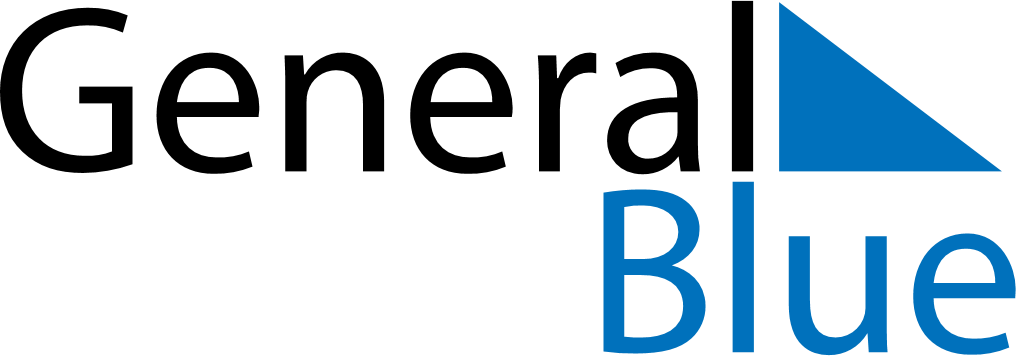 June 2024June 2024June 2024June 2024June 2024June 2024June 2024Sambong, North KoreaSambong, North KoreaSambong, North KoreaSambong, North KoreaSambong, North KoreaSambong, North KoreaSambong, North KoreaSundayMondayMondayTuesdayWednesdayThursdayFridaySaturday1Sunrise: 4:45 AMSunset: 7:51 PMDaylight: 15 hours and 6 minutes.23345678Sunrise: 4:44 AMSunset: 7:52 PMDaylight: 15 hours and 7 minutes.Sunrise: 4:44 AMSunset: 7:53 PMDaylight: 15 hours and 8 minutes.Sunrise: 4:44 AMSunset: 7:53 PMDaylight: 15 hours and 8 minutes.Sunrise: 4:44 AMSunset: 7:54 PMDaylight: 15 hours and 10 minutes.Sunrise: 4:43 AMSunset: 7:54 PMDaylight: 15 hours and 11 minutes.Sunrise: 4:43 AMSunset: 7:55 PMDaylight: 15 hours and 12 minutes.Sunrise: 4:43 AMSunset: 7:56 PMDaylight: 15 hours and 13 minutes.Sunrise: 4:42 AMSunset: 7:56 PMDaylight: 15 hours and 13 minutes.910101112131415Sunrise: 4:42 AMSunset: 7:57 PMDaylight: 15 hours and 14 minutes.Sunrise: 4:42 AMSunset: 7:58 PMDaylight: 15 hours and 15 minutes.Sunrise: 4:42 AMSunset: 7:58 PMDaylight: 15 hours and 15 minutes.Sunrise: 4:42 AMSunset: 7:58 PMDaylight: 15 hours and 16 minutes.Sunrise: 4:42 AMSunset: 7:59 PMDaylight: 15 hours and 16 minutes.Sunrise: 4:42 AMSunset: 7:59 PMDaylight: 15 hours and 17 minutes.Sunrise: 4:42 AMSunset: 8:00 PMDaylight: 15 hours and 17 minutes.Sunrise: 4:42 AMSunset: 8:00 PMDaylight: 15 hours and 18 minutes.1617171819202122Sunrise: 4:42 AMSunset: 8:00 PMDaylight: 15 hours and 18 minutes.Sunrise: 4:42 AMSunset: 8:01 PMDaylight: 15 hours and 18 minutes.Sunrise: 4:42 AMSunset: 8:01 PMDaylight: 15 hours and 18 minutes.Sunrise: 4:42 AMSunset: 8:01 PMDaylight: 15 hours and 19 minutes.Sunrise: 4:42 AMSunset: 8:01 PMDaylight: 15 hours and 19 minutes.Sunrise: 4:42 AMSunset: 8:02 PMDaylight: 15 hours and 19 minutes.Sunrise: 4:42 AMSunset: 8:02 PMDaylight: 15 hours and 19 minutes.Sunrise: 4:43 AMSunset: 8:02 PMDaylight: 15 hours and 19 minutes.2324242526272829Sunrise: 4:43 AMSunset: 8:02 PMDaylight: 15 hours and 19 minutes.Sunrise: 4:43 AMSunset: 8:02 PMDaylight: 15 hours and 19 minutes.Sunrise: 4:43 AMSunset: 8:02 PMDaylight: 15 hours and 19 minutes.Sunrise: 4:44 AMSunset: 8:02 PMDaylight: 15 hours and 18 minutes.Sunrise: 4:44 AMSunset: 8:02 PMDaylight: 15 hours and 18 minutes.Sunrise: 4:44 AMSunset: 8:02 PMDaylight: 15 hours and 18 minutes.Sunrise: 4:45 AMSunset: 8:02 PMDaylight: 15 hours and 17 minutes.Sunrise: 4:45 AMSunset: 8:02 PMDaylight: 15 hours and 17 minutes.30Sunrise: 4:46 AMSunset: 8:02 PMDaylight: 15 hours and 16 minutes.